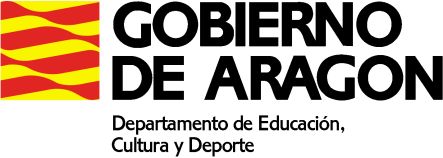 PLAN DE ACTIVIDADES DURANTE LA SUSPENSION DE LAS CLASES LECTIVAS PRESENCIALES (11 a 22 de mayo de 2020)CURSO: PEE INGLÉS IVPROFESORA: Ester Senar Santa CruzMAIL: estersenarcasacanal@gmail.comACTIVIDADES SEMANA 8Código de acceso a la plataforma Google Classroom: kymvnaeTodas las actividades y explicaciones se suben, se realizan, se corrigen y evalúan a través de esta plataforma o también pueden enviarse al email de la profesora. Vamos subiéndolas poco a poco.Examen  unidad 8: Martes, 12 de mayo a las 18:00: Grammar/vocabulary and writing Jueves, 14 de mayo a las 18:00: Reading and listeningComenzamos unidad 9: It’s very smart p. 72-73Getting startedWorking with dialoguesWords fashion ex. 5 and 6Grammar ex 8 and 9Lee atentamente Grammar appendix p. 140 (El infinitivo) y traduce las 5 oraciones.ACTIVIDADES SEMANA 9Continuamos unidad 9: p 74-77Grammar ex. 1, 2, 3, 4Lee Grammar appendix p. 140 (El gerundio) y traduce las 5 frases de la p. 141Reading and Writing ex. 6, 7, 8, 9Words shopping ex. 1 and  2Pronunciation ex. 3 and 4Pronunciation appendix p.126Working with dialogues ex. 5 and 6Listening ex. 8 and 9Life skills: Roleplay ex. 10ACCESO A MATERIALES ON LINE DE DIFERENTES NIVELES Y MATERIASAcceder a la siguiente dirección: http://aula2.educa.aragon.es/moodle/Elegir una de las enseñanzas: Acceso a Grado MedioAcceso a Grado SuperiorCompetencias Clave de Nivel 2Competencias Clave de Nivel 3ESPADSeleccionar el botón: Entrar como invitadoUtilizar la contraseña adecuada a la enseñanza seleccionada: Competencias Clave N2: estuClaven2_15Competencias Clave N3: estuClaven3_15Acceso a Grado Medio: estuGM_15Acceso a Grado Superior: estuGS_15ESPAD: estuEspad_15www.casacanal.es 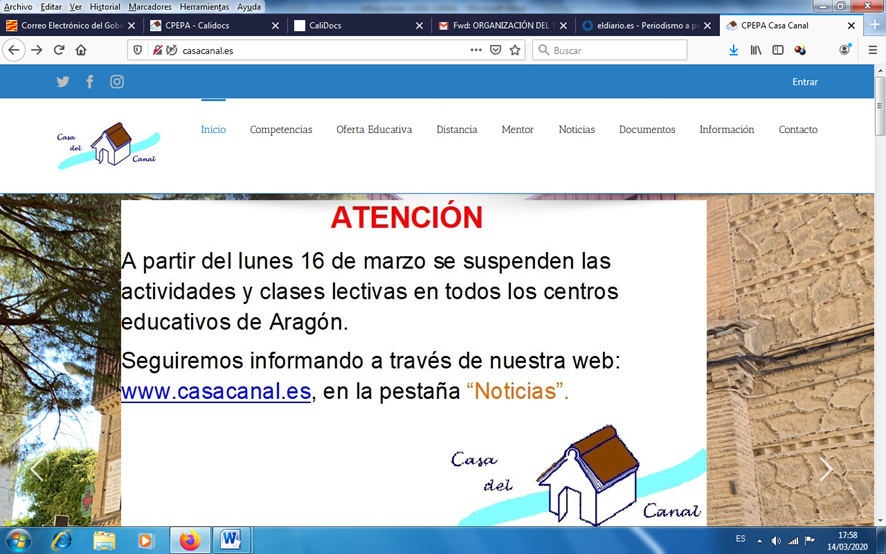 